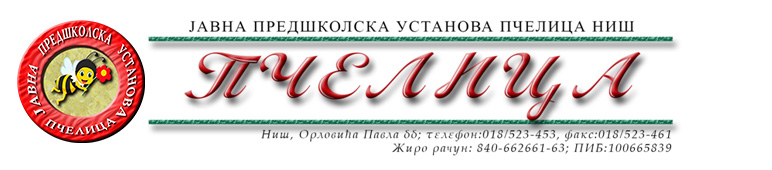 КОНКУРСНА ДОКУМЕНТАЦИЈА ЗА НАБАВКУ ДОБАРА БР.140. КЊИГЕ ЗА ДЕЦУОБРАЗАЦ ПОНУДЕ ЗА НАБАВКУ ДОБАРА БР.140.КЊИГЕ ЗА ДЕЦУ СПЕЦИФИКАЦИЈАРОК ВАЖЕЊА ПОНУДЕ: _____________дана (не може бити краћи од 30 дана) од дана отварања понуда.РОК ИСПОРУКЕ: ____________ дана (не може бити дужи од 7 дана) од дана закључења Уговора.УСЛОВИ И НАЧИН ПЛАЋАЊА: У року од 45 (четрдесетпет) дана од дана пријема исправног рачуна (фактуре) са тачно наведеним називима и врсти пружених услуга.У Нишу,   ____.____.2022.године      			       		ПОНУЂАЧМ.П.        	_____________________                                                                                      		(потпис овлашћеног лица)Под пуном материјалном и кривичном одговорношћу, као заступник понуђача, дајем следећуИ З Ј А В УПонуђач  _______________________________________из ____________________, у поступку  набавке добара број 140. Књиге за децу  испуњава све услове дефинисане конкурсном документацијом за предметну  набавку и то:да је регистрован је код надлежног органа, односно уписан у одговарајући регистар;да он и његов законски заступник није осуђиван за неко од кривичних дела као члан организоване криминалне групе, да није осуђиван за кривична дела против привреде, кривична дела против животне средине, кривично дело примања или давања мита и кривично дело преваре;да није изречена мера забране обављања делатности на снази у време објаве/слања позива за доставу понуде;да је измирио доспеле порезе, доприносе и друге јавне дажбине у складу са прописима Републике Србије или стране државе када има седиште на њеној територији;да је поштовао обавезе које произлазе из важећих прописа о заштити на раду, запошљавању и условима рада, заштити животне средине и гарантује да је ималац права интелектуалне својине;Понуђач овом Изјавом, под пуном материјалном и кривичном одговорношћу потврђује  да је понуду у поступку набавке услуга број добара број 140. Књиге за децу, поднео потпуно независно и без договора са другим понуђачима или заинтересованим лицима.У Нишу,   ____.____.2022.године      			       		ПОНУЂАЧМ.П.        	_____________________                                                                                      		(потпис овлашћеног лица)                                                                                                                                                                       Број понуде Назив понуђачаАдреса седишта понуђачаОсоба за контактОдговорна особа/потписник уговораКонтакт телефонТекући рачун и назив банкеМатични бројПИБЕлектронска поштаРед.бр.Опис добараКоличинаЈединица мереЈединична цена без ПДВ-аУкупна цена без ПДВ-аI Књиге за децу узраста од 0-3 годинеI Књиге за децу узраста од 0-3 годинеI Књиге за децу узраста од 0-3 годинеI Књиге за децу узраста од 0-3 годинеI Књиге за децу узраста од 0-3 године1.Моја прва библиотека-Комплет од чест картонских књига за најмлажи узраст. Ове књиге направљене су од чврстог картона, развлаче се као хармоника, па су зато занимљиве деци за руковање. Омогућавају деци да именују животиње које живе у различитим стаништима.10 комада2.Велика картонска књига за децу Пипика и њени љубимци- Картонска књига у великом формату.8 комада3.Упознај моје пријатеље: Дивље животиње-Картонска књига са дрвеним фигурама. Погодна за развој фине моторике код деце. Садржи основне појмове о животињама, месту где живе и чиме се хране.10 комада4.Упознај моје пријатеље: Домаће животиње -Картонска књига са дрвеним фигурама. Погодна за развој фине моторике код деце. Садржи основне појмове о животињама, месту где живе и чиме се хране.10 комада5.Три прасета - Картонска књига са позорницом искакалицом. Класична бајка која садржи дрвене фигуре и позорницу која искаче на крају књиге. Погодна за игру улога, глуму и представе.10 комада6.Црвенкапа-Картонска књига са позорницом искакалицом. Класична бајка која садржи дрвене фигуре и позорницу која искаче на крају књиге. Погодна за игру улога, глуму и представе.10 комада7.Причам ти најлепше басне-Збирка од 11 илустрованих басни Eзопа, Ла Фонтена и Толстоја.30 комадаII Књиге за децу узраста од 3-5 година II Књиге за децу узраста од 3-5 година II Књиге за децу узраста од 3-5 година II Књиге за децу узраста од 3-5 година II Књиге за децу узраста од 3-5 година 8.Кад је љут, нилски коњић уједа - Едиција терапеутских сликовница "Подршка родитељству" - љутња. Књига садржи савете за родитеље и стручњаке у образовању деце.30 комада9.Кад је љута, мацу боли стомак - Едиција терапеутских сликовница "Подршка родитељству" - љутња. Књига садржи савете за родитеље и стручњаке у образовању деце.30 комада10.Обузет љутњом зека се повредио - Едиција терапеутских сликовница "Подршка родитељству" - љутња. Књига садржи савете за родитеље и стручњаке у образовању деце.30 комада11.Кад је љута, веверица не слуша - Едиција терапеутских сликовница "Подршка родитељству" - љутња. Књига садржи савете за родитеље и стручњаке у образовању деце.30 комада12.Јежић је тужан јер није победио у игри - Едиција терапеутских сликовница "Подршка родитељству" - туга.  Књига садржи савете за родитеље и стручњаке у образовању деце.30 комада13.Мишић je тужан јер му недостају родитељи - Едиција терапеутских сликовница "Подршка родитељству" - туга.  Књига садржи савете за родитеље и стручњаке у образовању деце.30 комада14.Жирафица је тужна јер деде више нема - Едиција терапеутских сликовница "Подршка родитељству" - туга.  Књига садржи савете за родитеље и стручњаке у образовању деце.30 комада15.Прасенце је тужно и љубоморно на брата - Едиција терапеутских сликовница "Подршка родитељству" - туга.  Књига садржи савете за родитеље и стручњаке у образовању деце.30 комада16. Куцу је страх од одласка лекару - Едиција терапеутских сликовница "Подршка родитељству" - страх.  Књига садржи савете за родитеље и стручњаке у образовању деце.30 комада17. Меду је страх да остане у вртићу - Едиција терапеутских сликовница "Подршка родитељству" - страх.  Књига садржи савете за родитеље и стручњаке у образовању деце.30 комада18. Слончицу је страх од викања и казне - Едиција терапеутских сликовница "Подршка родитељству" - страх.  Књига садржи савете за родитеље и стручњаке у образовању деце.30 комада19.Овчицу је страх јер ће добити брата - Едиција терапеутских сликовница "Подршка родитељству" - страх.  Књига садржи савете за родитеље и стручњаке у образовању деце.30 комада20.Лавица уме да буде срећна због другога - Едиција терапеутских сликовница "Подршка родитељству" - срећа.  Књига садржи савете за родитеље и стручњаке у образовању деце.30 комада21.Хрчак осећа да постоји тиха и смирена срећа - Едиција терапеутских сликовница "Подршка родитељству" - срећа.  Књига садржи савете за родитеље и стручњаке у образовању деце.30 комада22.Кад се потруди и успе, коњић зна да подели срећу са другима - Едиција терапеутских сликовница "Подршка родитељству" - срећа.  Књига садржи савете за родитеље и стручњаке у образовању деце.30 комада23.Лисица је научила да срећа станује у срцима - Едиција терапеутских сликовница "Подршка родитељству" - срећа.  Књига садржи савете за родитеље и стручњаке у образовању деце.30 комадаII Књиге за децу узраста од 5-7 годинаII Књиге за децу узраста од 5-7 годинаII Књиге за децу узраста од 5-7 годинаII Књиге за децу узраста од 5-7 годинаII Књиге за децу узраста од 5-7 година24.Магарац се осећа понижено -  Едиција терапеутских сликовница "Подршка родитељству" - погрешно понашање.  Књига садржи савете за родитеље и стручњаке у образовању деце.30 комада25.Корњачица се осећа разочарано - Едиција терапеутских сликовница "Подршка родитељству" - погрешно понашање.  Књига садржи савете за родитеље и стручњаке у образовању деце.30 комада26.Вук осећа кривицу - Едиција терапеутских сликовница "Подршка родитељству" - погрешно понашање.  Књига садржи савете за родитеље и стручњаке у образовању деце.30 комада27.Разумем те и нудим ти помоћ – когнитивна емппатија - Едиција терапеутских сликовница "Подршка родитељству" - емпатија  Књига садржи савете за родитеље и стручњаке у образовању деце.30 комада28.Умирићу себе да могу да утешим тебе -емоционална емпатија - Едиција терапеутских сликовница "Подршка родитељству" - емпатија  Књига садржи савете за родитеље и стручњаке у образовању деце.30 комада29.Показаћу ти да мислим на тебе - саосећајна емпатија - Едиција терапеутских сликовница "Подршка родитељству" - емпатија  Књига садржи савете за родитеље и стручњаке у образовању деце.30 комада30.Чувам природу јер знам колико ми даје - еколошка емпатија - Едиција терапеутских сликовница "Подршка родитељству" - емпатија  Књига садржи савете за родитеље и стручњаке у образовању деце.30 комада31.Мрљавко и Прљавко славе рођендан под прљавим ноктом: Прича о прљавим рукама - Едиција сликовница о хигијени. Духовите сликовнице које деца воле и после којих мењају своје навике.19 комада32.Мрљавко и Прљавко мућкају бљакасти напитак: Прича о поквареном зубу - Едиција сликовница о хигијени. Духовите сликовнице које деца воле и после којих мењају своје навике.19 комада33. Мрљавко и Прљавко иду на планинарење: Прича о неопраној коси - Едиција сликовница о хигијени. Духовите сликовнице које деца воле и после којих мењају своје навике.19 комада34.Мрљавко и Прљавко на штрокањцу преспавањцу: Прича о неуредној соби - Едиција сликовница о хигијени. Духовите сликовнице које деца воле и после којих мењају своје навике.19 комада35.Миш лављег срца - Мотивациона прича у стиховима о проналажењу унутрашње снаге. Проглашена најбољом дечјом књигом на сајму књига у Нишу 2022. године.20 комада36.Да је коала знала - Мотивациона прича у стиховима о страху од промена.20 комада37.Веверице свађалице - Мотивациона прича у стиховима о пријатељству и похлепи.20 комада38.Кит који је желео више - Мотивациона прича у стиховима о потрази за срећом.20 комада39.Малени Чупавко: Шума сенки - Прича по низу слика (стрип за децу) за развој говора. Тема књиге је превазилажење стереотипа и предрасуда. 7 комада40.Малени Чупавко: Племе гурмана - Прича по низу слика (стрип за децу) за развој говора. Тема књиге је важност имања слободе. 7 комада41.Малени Чупавко: Болница доктора Чудака - Прича по низу слика (стрип за децу) за развој говора. Тема књиге је суочавање са страховима и подршка пријатеља. 7 комада42.Малени Чупавко: Неваљали Крамик - Прича по низу слика (стрип за децу) за развој говора. Тема књиге је суочавање са несташлуцима и суочавање са манипулацијама у друштву и околини. 7 комада43.Малени Чупавко: Битка у башти - Прича по низу слика (стрип за децу) за развој говора. Тема књиге је разумевање агресивног понашања других и развој емаптије. 7 комада44.Малени Чупавко: Кокосово благо - Прича по низу слика (стрип за децу) за развој говора. Тема књиге је суочавање са бесом и љутњом. Авантуристичка7 комада45.Сликовнице - бајке за децу 1-11 ( Јежева кућица, Вук и седам јарића, Црвенкапа, Успавана лепотица, Три прасета, Пепељуга, Бамби, Мачак у чизмама, Ивица и Марица, Пинокио, Палчица) Креативна радна свеска из СТЕМ наука. Књига садржи супер задатке са решењима. Подстиче децу на креативно размишљање, повезивање и логику272 комада46.Укрoћена нарав - Приручник за децу и стручне сараднике. Како помоћи деци да савчадају своју незгодну нарав? Уз ову књигу деца ће се лепо забавити, а родитељи, педагози и наставници ће уживати у илустративним примерима који отварају бројна питања на ову тему и нуде решења.5 комада47.Магични папирни авиони - Креативна књига са 40 колорних папира за прављење авиона. Ова књига поступно објашњава како направити различите летелице од авиона. Креативна, забавна за игру у породичном окружењу.10 комада48.Помозимо свету - спасимо планету – Теме које књига обухвата су еко систем, дрво, природни материјали, природни ресурси, како постати еко-херој, рециклажа, компостирање, биодиверзитет, узгајање хране и друго. Служи и деци васпитачима у раду.10 комада49.Марта и Максим упознају свесност - Приручник за раувој свесне пажње, стручна литература за наставнике и васпитаче. Вежбање свесне пажње у психолошко педагошком раду са децом од вишеструке је користи. Ова књига састоји се од 8 вежби које чине основ за развој свесне пажње.10 комада50.Основе Ређо Емилија Педагогије - Приручник на тему пројектне наставе по новим основама програма.Уз помоћ овог приручника упознаћете се са елементима Ређо педагогије, сликом детета, активностима васпитача, начином уређења простора и играчака. Добијају се и  примери како је потребно водити документацију код вођеног и спонтано насталог пројекта.10 комада51.Граматика немачког језика 3 комада52.Енглески речник3 комада53.Митологија Грчке и Рима-Митови и легенде класичног света3 комада54.Лектира за децу: Народне новеле, Мали принц, Езопове басне, Андерсенове бајке, Госпођа министарка, Српске народне бајке и приче, Српски великани и Путем Растка Немањића  (1-8)24 комадаУКУПНА ЦЕНА БЕЗ ПДВ-А ЗА I+II+IIIУКУПНА ЦЕНА БЕЗ ПДВ-А ЗА I+II+IIIУКУПНА ЦЕНА БЕЗ ПДВ-А ЗА I+II+IIIИЗНОС ПДВ-А ЗА I+II+IIIИЗНОС ПДВ-А ЗА I+II+IIIИЗНОС ПДВ-А ЗА I+II+IIIУКУПНА ЦЕНА СА ПДВ-ОМ ЗА I+II+IIIУКУПНА ЦЕНА СА ПДВ-ОМ ЗА I+II+IIIУКУПНА ЦЕНА СА ПДВ-ОМ ЗА I+II+III